Prometheus retention verification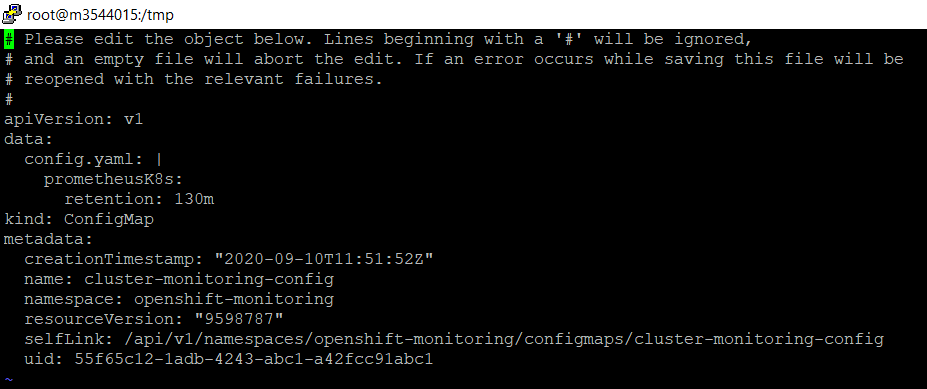 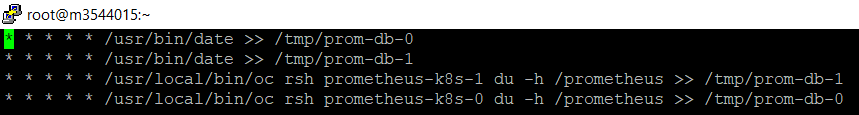 Attached files:Screenshot before files deleted in 130 minutes of retention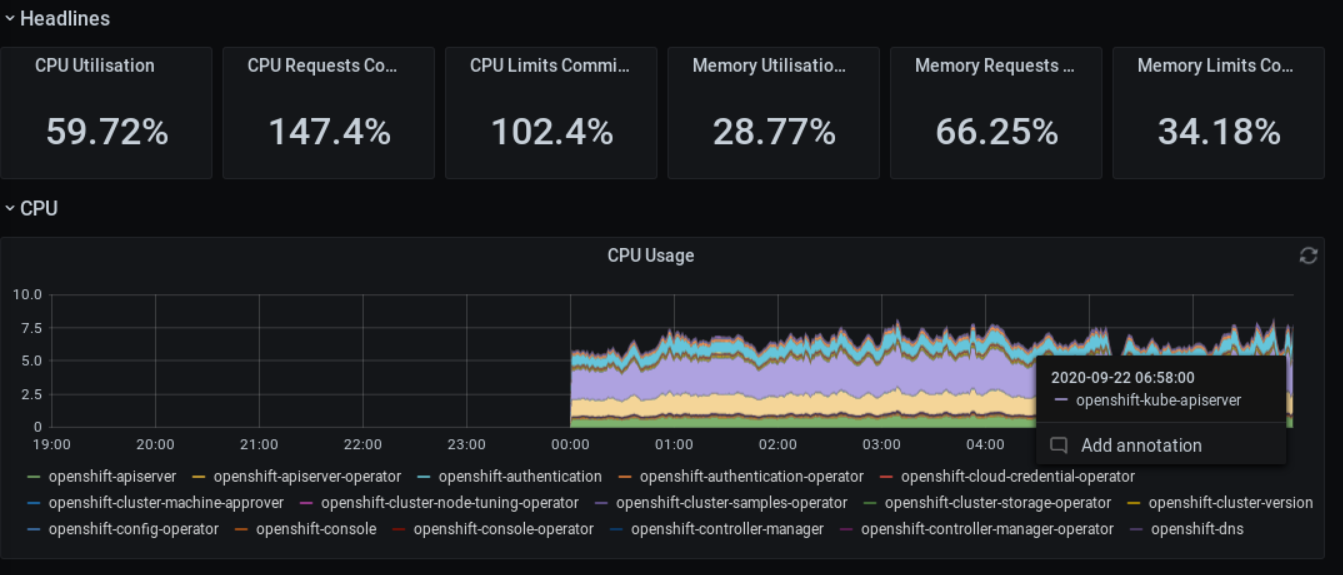 Screenshot after files deleted in 130 minutes of retention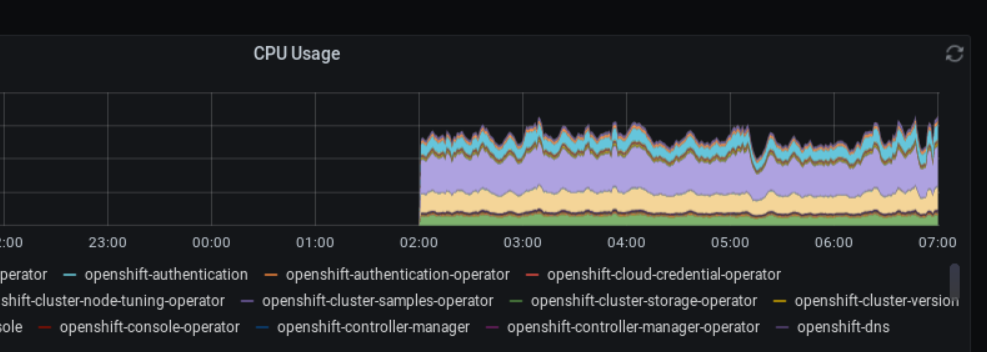 